Swachhata Hi Seva-2018ICAR-Central Inland Fisheries Research Institute, Barrackpore, KolkataDay 9: 26.09.2018 The scheduled activities on 9th day of Swachhata Hi Seva-2018, started at 10 am on 26th September 2018. All staff members of CIFRI gathered in front of Farmers Hostel in the Institute for taking up cleaning activities. Mr. Rajeev Lal, CAO has taken lead in coordinating the day’s activities. All staff members collectively moved, cleaned and maintained the premises of Farmer’s Hostel in the Institute. A garbage pit was prepared and all the waste materials were dumped in it, to bring in a message of waste management in cost effective manner. The pit will be continue to be used for dumping waste materials.  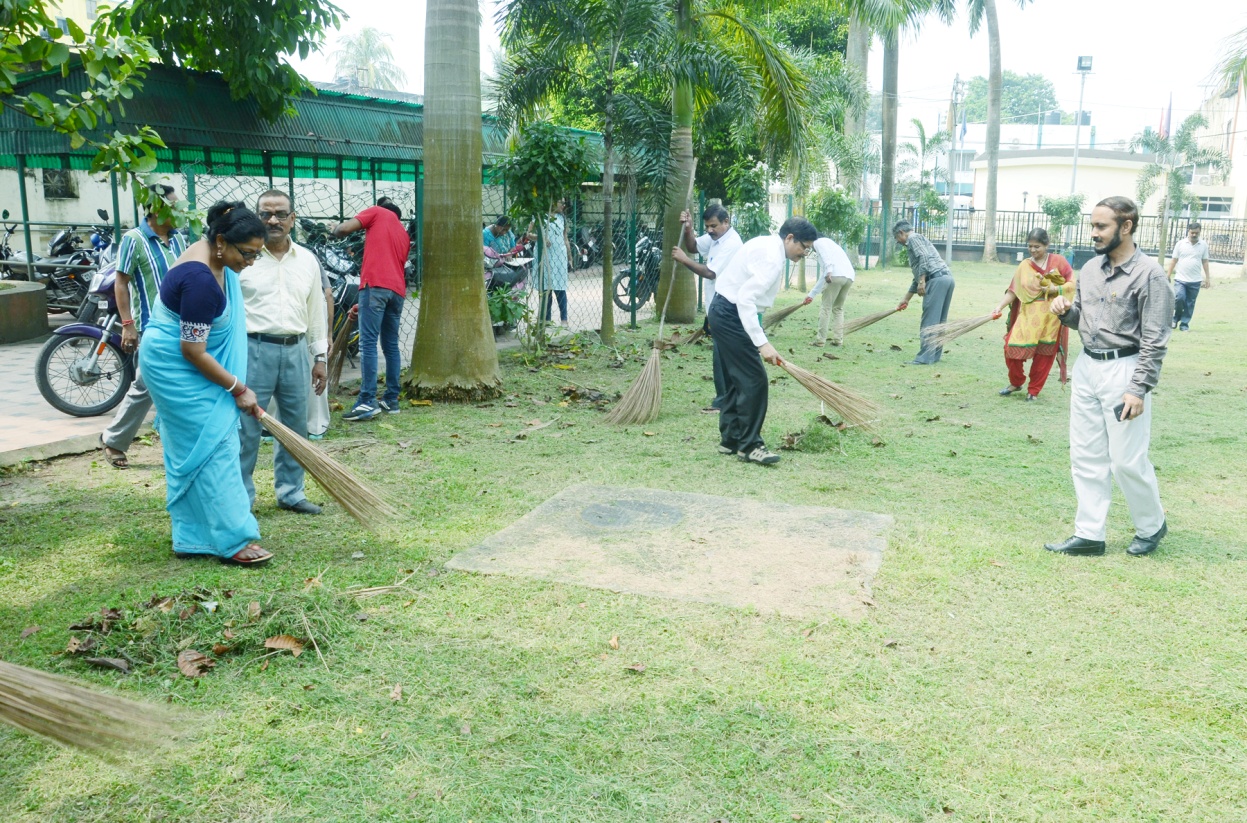 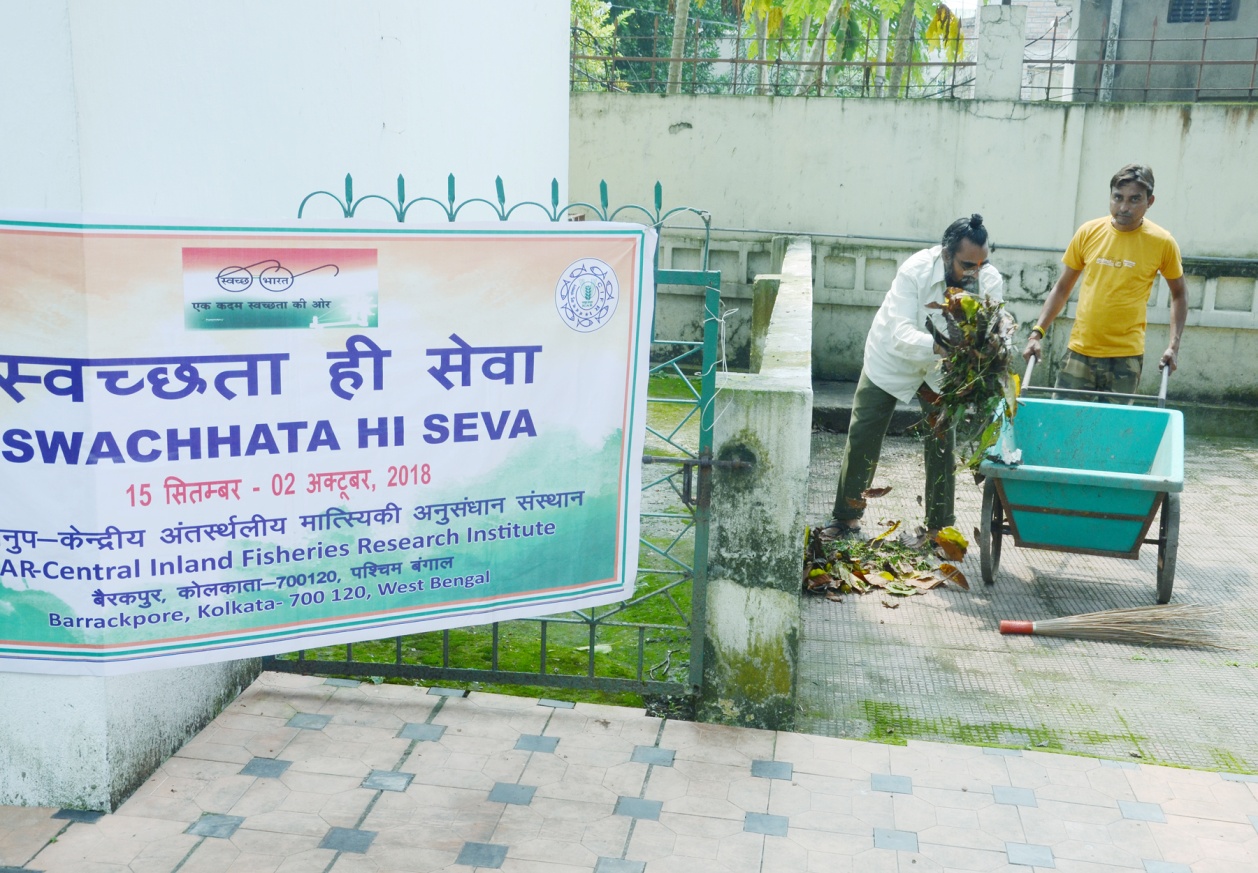 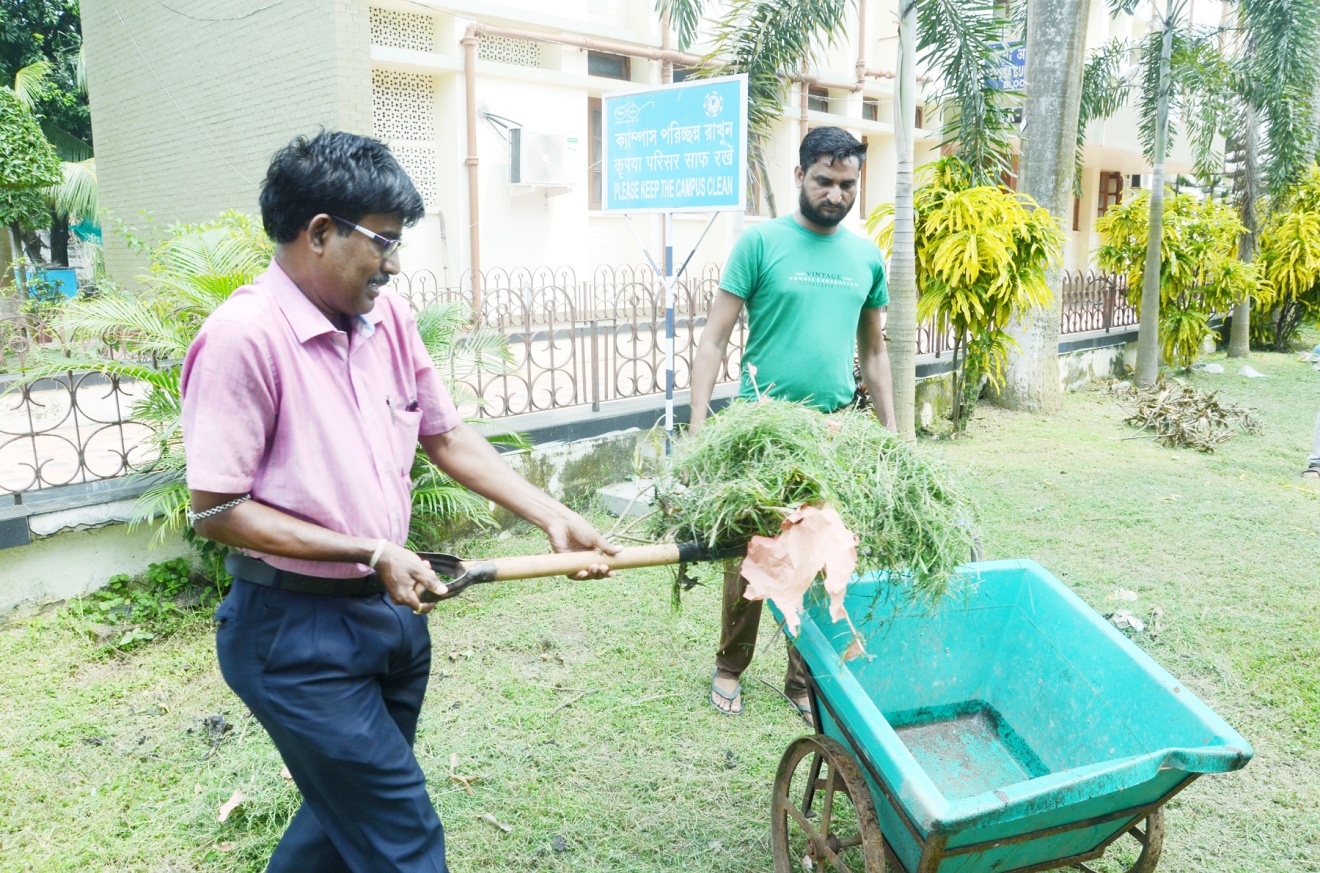 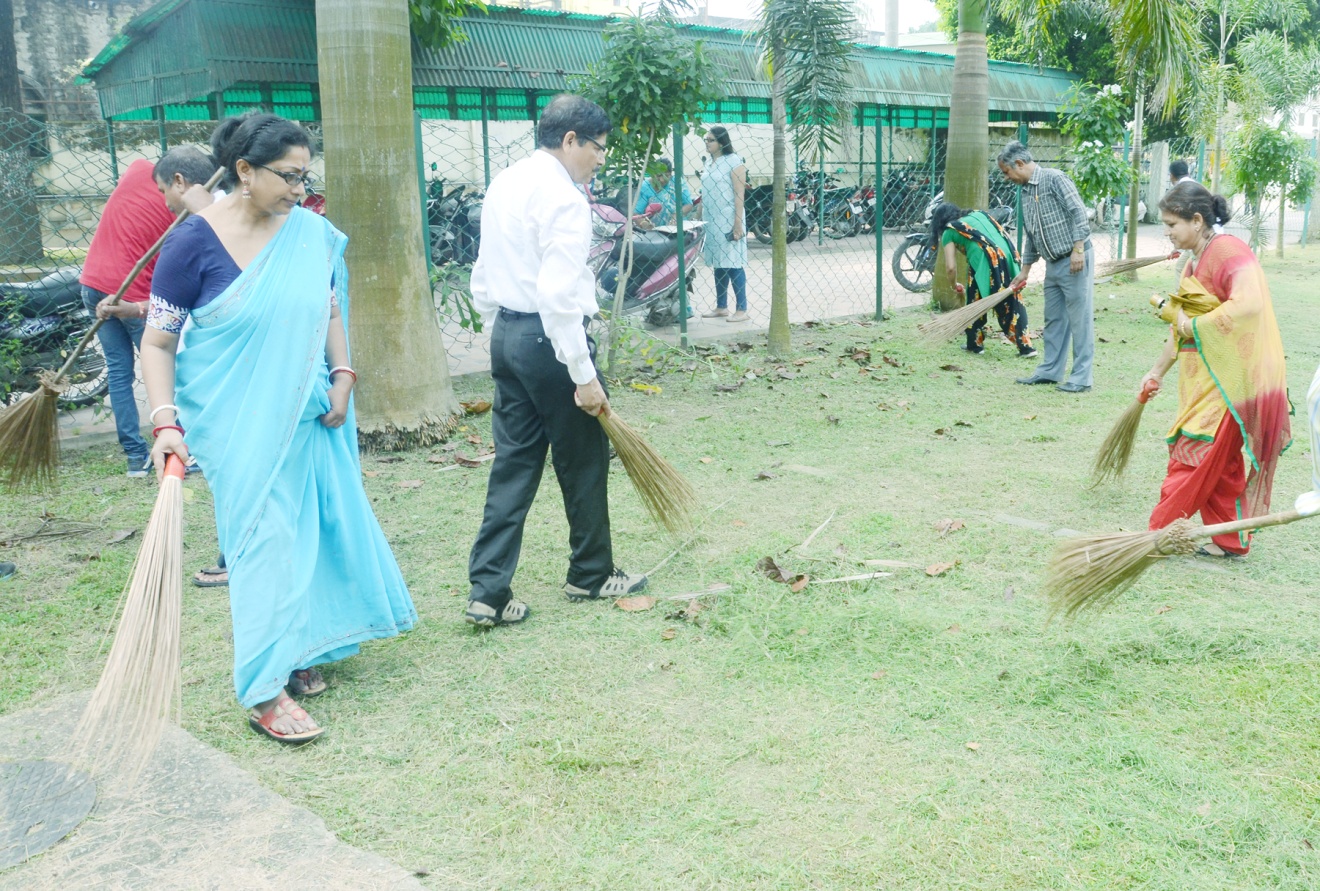 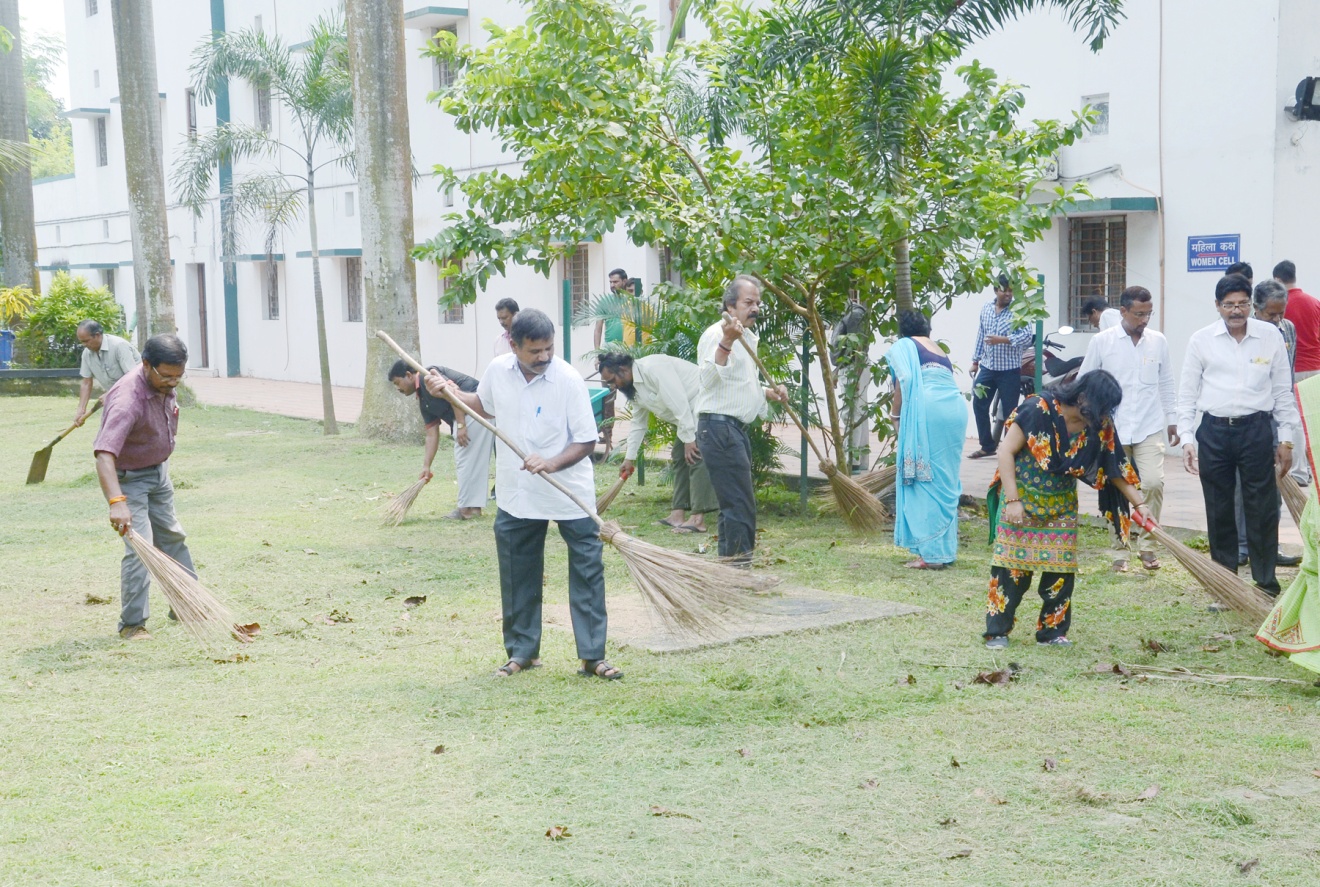 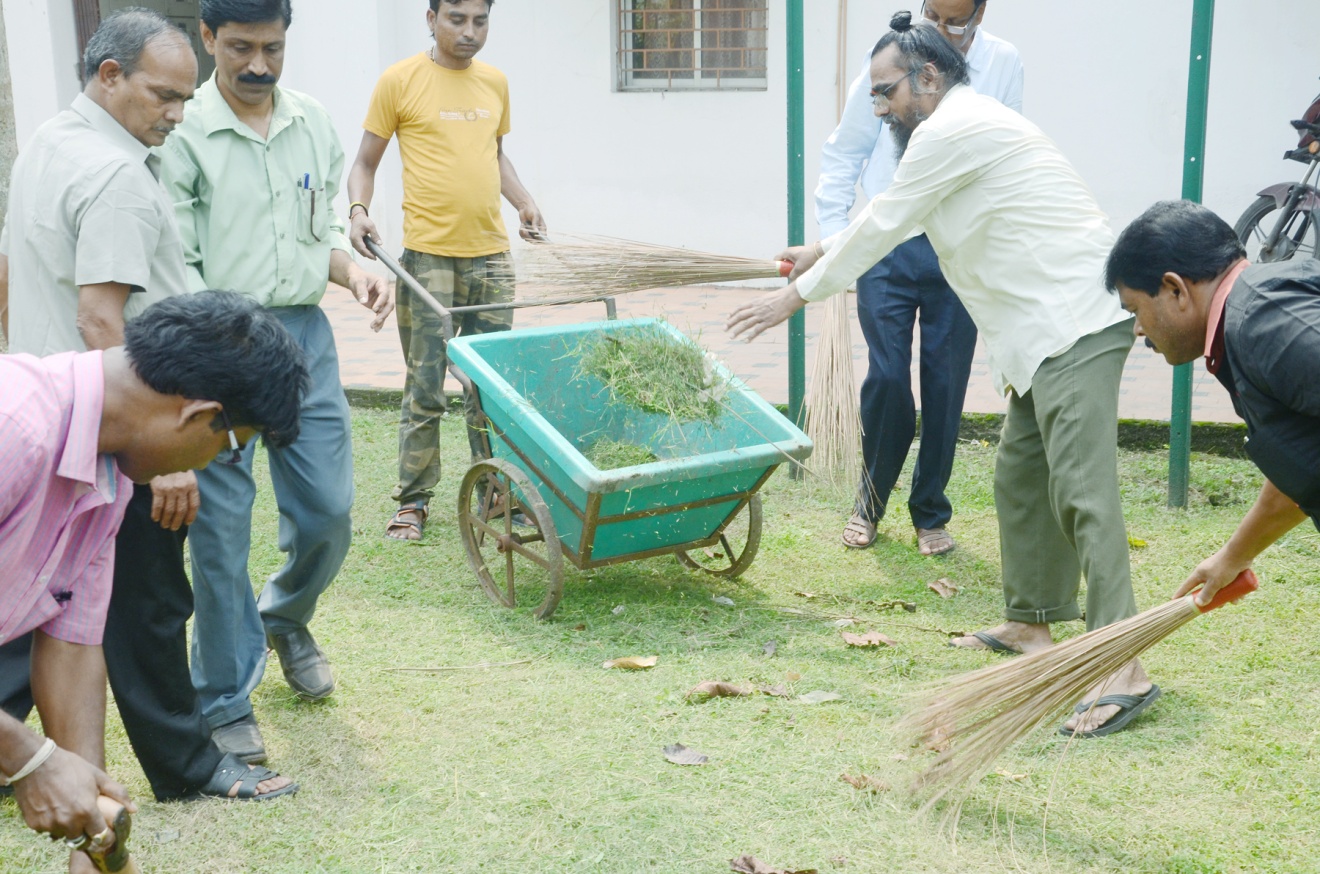 